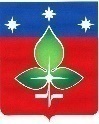 РЕВИЗИОННАЯ КОМИССИЯ ГОРОДА ПУЩИНО                              ИНН 5039005761, КПП503901001, ОГРН 1165043053042ул. Строителей, д.18а , г. Пущино, Московская область, 142290Тел. (4967) 73-22-92; Fax: (4967) 73-55-08г. Пущино                                                                                        17.08.2022г.Экспертное заключение № 5Ревизионной комиссии города Пущино на Проект решения Совета депутатов городского округа Пущино  «О внесении изменений в решение Совета депутатов от 09.12.2021 № 223/44 «О бюджете городского округа Пущино на 2022 год и на плановый период 2023 и 2024 годов»              Экспертное заключение на Проект решения Совета депутатов  городского округа Пущино «О внесении изменений в решение Совета депутатов от 09.12.2021 № 223/44 «О бюджете городского округа Пущино на 2022 год и на плановый период 2023 и 2024 годов» подготовлено Ревизионной комиссией города Пущино в соответствии с требованиями статьи 157 Бюджетного кодекса РФ, Положением о Ревизионной комиссии города Пущино, утвержденного Решением Совета депутатов №68/13 от 19.02.2015 г. (с изменениями и дополнениями), Планом работы Ревизионной комиссии города Пущино на 2022 год. Изменения, вносимые в бюджет городского округа Пущино на 2022 год, обусловлены  увеличением  общей суммы доходов и расходов на 129442 тыс. рублей, за счет увеличения безвозмездных поступлений на 125388 тыс. рублей  и увеличения налоговых и неналоговых доходов  бюджета городского округа на 4054 тыс. рублей. Размер дефицита бюджета остается без изменений и  составляет 44796 тыс. рублей.В итоге, имеются следующие основные изменения бюджета городского округа Пущино на 2022 год:1. Возрастают   доходы бюджета в результате роста следующих субсидий бюджетам бюджетной системы РФ:- Субсидии бюджетам городских округов на обеспечение мероприятий по переселению граждан из аварийного жилищного фонда, в том числе переселению граждан из аварийного жилищного фонда с учетом необходимости развития малоэтажного жилищного строительства на 12313 тыс. рублей;- Субсидия на реализацию программ формирования современной городской среды по благоустройству общественных территорий  на 63981 тыс. рублей; Возрастают доходы бюджета в результате роста субвенций бюджетам бюджетной системы РФ за счет:Субвенции бюджетам городских округов на финансовое обеспечение государственных гарантий реализации прав на получение общедоступного и бесплатного дошкольного образования в муниципальных дошкольных образовательных организациях в Московской области, общедоступного и бесплатного дошкольного, начального общего, основного общего, среднего общего образования в муниципальных общеобразовательных организациях в Московской области, обеспечение дополнительного образования детей в муниципальных общеобразовательных организациях в Московской области, включая расходы на: ежемесячное денежное вознаграждение за классное руководство педагогическим работникам государственных и муниципальных общеобразовательных организаций, оплату труда, приобретение учебников и учебных пособий, средств обучения, игр, игрушек, выплату компенсаций работникам, привлекаемым к проведению государственной итоговой аттестации в пунктах проведения экзаменов на 17634 тыс. рублей,Субвенции бюджетам городских округов на  предоставление жилых помещений детям-сиротам и детям, оставшимся без попечения родителей, лицам из числа детей-сирот и детей, оставшихся без попечения родителей, по договорам найма специализированных жилых помещений на 3324 тыс. рублей,Субвенции бюджетам городских округов на осуществление переданных органам местного самоуправления полномочий по региональному государственному жилищному контролю (надзору) за соблюдением гражданами требований правил пользования газом на 43 тыс. рублей.При сокращении:Субвенции бюджетам  городских округов на  предоставление  гражданам Российской Федерации, имеющим место жительства в Московской области, субсидий на оплату жилого помещения и коммунальных услуг на 3109 тыс. рублей,Субсидии бюджетам городских округов на софинансирование работ по капитальному ремонту и ремонту автомобильных дорог общего пользования местного значения на 798 тыс. рублей. Возрастают доходы бюджета за счет поступления налоговых и неналоговых доходов:- акцизов по подакцизным товарам (продукции) на 297 тыс. рублей,            -доходов от использования имущества, находящегося в государственной и муниципальной собственности на 200 тыс. рублей,           - доходы от оказания платных услуг и компенсации затрат государства на 1480 тыс. рублей,           - платы за увеличение площади земельных участков, находящихся в частной собственности, в результате перераспределения таких земельных участков и земель (или) земельных участков, государственная собственность на которые не разграничена и которые расположены в границах городских округов на 1222 тыс. рублей. При сокращении платежей при пользовании природными ресурсами на 90 тыс. рублей.2. Возрастают расходы бюджета за счет статей, финансируемых за счет перечисленных субсидий, а так же средств местного бюджета, где происходят значительные корректировки с перенесением средств с одних статей на другие, в зависимости от существующих потребностей.            Так, возрастают  расходы на статью «Общегосударственные вопросы» на 43 тыс. рублей за счет средств за счет средств областного  бюджета и на 5638 тыс. рублей за счет бюджета городского округа Пущино.           При увеличении расходов на следующие статьи:              - Другие общегосударственные расходы на охрану и сохранность свободного муниципального имущества (4853 тыс. рублей) и МФЦ (785 тыс. рублей) за счет средств местного бюджета;              - Национальная экономика на 597 тыс. рублей за счет местного бюджета, при сокращении областных средств на 798 тыс. рублей;              -  Жилищно-коммунальное хозяйство на 108294 тыс. рублей за счет областного бюджета, при сокращении расходов за счет местного бюджета на 4324 тыс. рублей;              -  Образование на 17634 тыс. рублей за счет областного бюджета и 439 за счет средств бюджета городского округа Пущино;              -  Культура на 600 тыс. рублей за счет местного бюджета;              -  Социальная политика на 215 тыс. рублей за счет средств областных субсидий, при сокращении средств местного бюджета на 169 тыс. рублей;              - Физическая культура и спорт на 1226  тыс. рублей за счет местного бюджета.           Внутри перечисленных статей так же производятся корректировки в соответствии с высвобождением части средств  местного бюджета и перенесением их на другие статьи расходов, требующие увеличения финансирования.            Проект решения Совета депутатов городского округа Пущино «О внесении изменений в решение Совета депутатов от 09.12.2021 № 223/44 «О бюджете городского округа Пущино на 2022 год и на плановый период 2023 и 2024 годов»  в целом соответствует нормам бюджетного законодательства и отражает соблюдение основных принципов бюджетной системы РФ.Ревизионная комиссия города Пущино предлагает Совету депутатов городского округа  Пущино рассмотреть проект решения Совета депутатов городского округа Пущино «О внесении изменений в решение Совета депутатов от 09.12.2021 № 223/44 «О бюджете городского округа Пущино на 2022 год и на плановый период 2023 и 2024 годов» с учетом настоящего Заключения.Председатель  Ревизионной  комиссии                                                          Е.Е. Прасолова